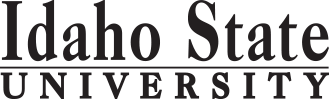   Form Revised 1.24.2018Course Subject and TitleCr. Min. Grade*GE, UU or UM**Sem. OffrdPrerequisiteCo RequisiteSemester OneSemester OneSemester OneSemester OneSemester OneSemester OneSemester OneGE Objective 1: ENGL 1101 3C-GEAppropriate Placement ScoreCADD 0207: Architectural Design Theory I                            (early 8 weeks)2D-FCADD 0208, CADD 0209CADD 0208: Architectural Design Laboratory I                     (early 8 weeks)3D-FCADD 0207CADD 0209: Estimation Concepts                                         (early 8 weeks)2D-FCADD 0207, CADD 0208CADD 0217: Architectural Theory II                                         (late 8 weeks)2D-FCADD 0101CADD 0108, CADD 0119CADD 0218: Architectural Design Laboratory II                     (late 8 weeks)3CADD 0119: Drafting Applied Descriptive Geometry            (late 8 weeks)2D-FCADD 0109                                                                                            Total17Semester TwoSemester TwoSemester TwoSemester TwoSemester TwoSemester TwoSemester TwoGE Objective 2: COMM 1101 Principles of Speech3C-GECADD 0129: Drafting Applied Analytic Geometry              (early 8 weeks)2D-SCADD 0119CADD 0227CADD 0227: Structural Steel Drafting Theory                     (early 8 weeks)2D-SCADD 0228CADD 0228: Structural Steel Drafting Laboratory              (early 8 weeks)3D-SCADD 0227CADD 0247: Design Integration Theory                                  (late 8 weeks)2D-SCADD 0248CADD 0248: Design Integration Laboratory                          (late 8 weeks)3D-SCADD 0247CADD 0139: Drafting Applied Trigonometry                         (late 8 weeks)2D-SCADD 0129CADD 0247                                                                                            Total17Semester ThreeSemester ThreeSemester ThreeSemester ThreeSemester ThreeSemester ThreeSemester Three                                                                                             TotalSemester FourSemester FourSemester FourSemester FourSemester FourSemester FourSemester Four                                                                                             Total*GE=General Education Objective, UU=Upper Division University, UM= Upper Division Major**See Course Schedule section of Course Policies page in the e-catalog (or input F, S, Su, etc.)*GE=General Education Objective, UU=Upper Division University, UM= Upper Division Major**See Course Schedule section of Course Policies page in the e-catalog (or input F, S, Su, etc.)*GE=General Education Objective, UU=Upper Division University, UM= Upper Division Major**See Course Schedule section of Course Policies page in the e-catalog (or input F, S, Su, etc.)*GE=General Education Objective, UU=Upper Division University, UM= Upper Division Major**See Course Schedule section of Course Policies page in the e-catalog (or input F, S, Su, etc.)*GE=General Education Objective, UU=Upper Division University, UM= Upper Division Major**See Course Schedule section of Course Policies page in the e-catalog (or input F, S, Su, etc.)*GE=General Education Objective, UU=Upper Division University, UM= Upper Division Major**See Course Schedule section of Course Policies page in the e-catalog (or input F, S, Su, etc.)*GE=General Education Objective, UU=Upper Division University, UM= Upper Division Major**See Course Schedule section of Course Policies page in the e-catalog (or input F, S, Su, etc.)2018-2019 Major RequirementsCRGENERAL EDUCATION OBJECTIVES* Satisfy Requirements in 1, 2 onlyGENERAL EDUCATION OBJECTIVES* Satisfy Requirements in 1, 2 onlyGENERAL EDUCATION OBJECTIVES* Satisfy Requirements in 1, 2 onlyGENERAL EDUCATION OBJECTIVES* Satisfy Requirements in 1, 2 onlyGENERAL EDUCATION OBJECTIVES* Satisfy Requirements in 1, 2 onlyGENERAL EDUCATION OBJECTIVES* Satisfy Requirements in 1, 2 only6 cr.min.CADD, ITC (Arch) - MAJOR REQUIREMENTS281. Written English  (3 cr. min)                ENGL 1101 (or equivalent)1. Written English  (3 cr. min)                ENGL 1101 (or equivalent)1. Written English  (3 cr. min)                ENGL 1101 (or equivalent)1. Written English  (3 cr. min)                ENGL 1101 (or equivalent)1. Written English  (3 cr. min)                ENGL 1101 (or equivalent)1. Written English  (3 cr. min)                ENGL 1101 (or equivalent)3CADD 0119: Drafting Applied Descriptive Geometry2CADD 0129: Drafting Applied Analytic Geometry2CADD 0139: Drafting Applied Trigonometry2CADD 0207: Architectural Design  Theory I2CADD 0208: Architectural Design Laboratory I                32. Spoken English   (3 cr. min)                               COMM 11012. Spoken English   (3 cr. min)                               COMM 11012. Spoken English   (3 cr. min)                               COMM 11012. Spoken English   (3 cr. min)                               COMM 11012. Spoken English   (3 cr. min)                               COMM 11012. Spoken English   (3 cr. min)                               COMM 11013CADD 0209: Estimation Concepts23. Mathematics                              3. Mathematics                              3. Mathematics                              3. Mathematics                              3. Mathematics                              3. Mathematics                              CADD 0217: Architectural Theory II24. Humanities, Fine Arts, Foreign Lang.    4. Humanities, Fine Arts, Foreign Lang.    4. Humanities, Fine Arts, Foreign Lang.    4. Humanities, Fine Arts, Foreign Lang.    4. Humanities, Fine Arts, Foreign Lang.    4. Humanities, Fine Arts, Foreign Lang.    4. Humanities, Fine Arts, Foreign Lang.    CADD 0218: Architectural Design Laboratory II3CADD 0227: Structural Steel Drafting Theory2CADD 0228: Structural Steel Drafting Laboratory35. Natural Sciences    5. Natural Sciences    5. Natural Sciences    5. Natural Sciences    5. Natural Sciences    5. Natural Sciences    5. Natural Sciences    CADD 0247: Design Integration Theory2CADD 0248: Design Integration Laboratory36. Behavioral and Social Science                                       6. Behavioral and Social Science                                       6. Behavioral and Social Science                                       6. Behavioral and Social Science                                       6. Behavioral and Social Science                                       6. Behavioral and Social Science                                       6. Behavioral and Social Science                                       One Course from EITHER Objective 7 OR  8                    One Course from EITHER Objective 7 OR  8                    One Course from EITHER Objective 7 OR  8                    One Course from EITHER Objective 7 OR  8                    One Course from EITHER Objective 7 OR  8                    One Course from EITHER Objective 7 OR  8                    One Course from EITHER Objective 7 OR  8                    7. Critical Thinking7. Critical Thinking7. Critical Thinking7. Critical Thinking7. Critical Thinking7. Critical Thinking8. Information Literacy   8. Information Literacy   8. Information Literacy   8. Information Literacy   8. Information Literacy   8. Information Literacy   9. Cultural Diversity                                                            9. Cultural Diversity                                                            9. Cultural Diversity                                                            9. Cultural Diversity                                                            9. Cultural Diversity                                                            9. Cultural Diversity                                                            9. Cultural Diversity                                                            General Education Elective  (if necessary)General Education Elective  (if necessary)General Education Elective  (if necessary)General Education Elective  (if necessary)General Education Elective  (if necessary)General Education Elective  (if necessary)General Education Elective  (if necessary)                                                                                                  Total GE                                                                                                  Total GE                                                                                                  Total GE                                                                                                  Total GE                                                                                                  Total GE                                                                                                  Total GE6Undergraduate Catalog and GE Objectives by Catalog Year Undergraduate Catalog and GE Objectives by Catalog Year Undergraduate Catalog and GE Objectives by Catalog Year Undergraduate Catalog and GE Objectives by Catalog Year Undergraduate Catalog and GE Objectives by Catalog Year Undergraduate Catalog and GE Objectives by Catalog Year Undergraduate Catalog and GE Objectives by Catalog Year Undergraduate Catalog and GE Objectives by Catalog Year Undergraduate Catalog and GE Objectives by Catalog Year Undergraduate Catalog and GE Objectives by Catalog Year Undergraduate Catalog and GE Objectives by Catalog Year Undergraduate Catalog and GE Objectives by Catalog Year Undergraduate Catalog and GE Objectives by Catalog Year Undergraduate Catalog and GE Objectives by Catalog Year MAP Credit SummaryMAP Credit SummaryMAP Credit SummaryMAP Credit SummaryMAP Credit SummaryCRCRMajor Major Major Major Major 2828General Education General Education General Education General Education General Education 66Free Electives Free Electives Free Electives Free Electives Free Electives 00                                                                                     TOTAL                                                                                     TOTAL                                                                                     TOTAL                                                                                     TOTAL                                                                                     TOTAL3434Graduation Requirement Minimum Credit ChecklistGraduation Requirement Minimum Credit ChecklistGraduation Requirement Minimum Credit ChecklistConfirmedConfirmedConfirmedConfirmedMinimum 6 cr. General Education Objectives Minimum 6 cr. General Education Objectives Minimum 6 cr. General Education Objectives Minimum  32 cr. Total Minimum  32 cr. Total Minimum  32 cr. Total Advising NotesAdvising NotesMAP Completion Status (for internal use only)MAP Completion Status (for internal use only)MAP Completion Status (for internal use only)MAP Completion Status (for internal use only)MAP Completion Status (for internal use only)MAP Completion Status (for internal use only)MAP Completion Status (for internal use only)DateDateDateDateDateDateDepartment: CAA or COT:TIM 08/01/2018TIM 08/01/2018TIM 08/01/2018TIM 08/01/2018TIM 08/01/2018TIM 08/01/2018Registrar: 